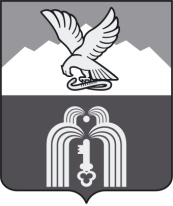 Российская ФедерацияР Е Ш Е Н И ЕДумы города ПятигорскаСтавропольского краяО предоставлении в 2024 году отдельным категориям плательщиков льгот по уплате арендной платы за имущество, находящееся в собственности муниципального образования города-курорта ПятигорскаРуководствуясь Бюджетным кодексом Российской Федерации, Федеральным законом «Об общих принципах организации местного самоуправления в Российской Федерации», Уставом муниципального образования города-курорта Пятигорска, в соответствии с Положением об управлении и распоряжении имуществом, находящимся в собственности муниципального образования города-курорта Пятигорска, Дума города ПятигорскаРЕШИЛА:1. Установить льготы, предоставив в 2024 году освобождение от уплаты арендной платы за имущество, находящееся в собственности муниципального образования города-курорта Пятигорска, общественным организациям, объединяющим лиц, пострадавших в результате катастрофы на Чернобыльской АЭС.2. Установить льготы, предоставив в 2024 году частичное освобождение от арендной платы в размере:1) восьмидесяти процентов за имущество, находящееся в собственности муниципального образования города-курорта Пятигорска, арендаторам, осуществляющим:деятельность общественных организаций в области развития фитнеса и бодибилдинга в городе-курорте Пятигорске;льготное обслуживание отдельных категорий граждан в порядке, установленном администрацией города Пятигорска;2) пятидесяти процентов за имущество, находящееся в собственности муниципального образования города-курорта Пятигорска, арендаторам, осуществляющим деятельность общественных объединений граждан;деятельность по производству и реализации сельскохозяйственной продукции.2. Контроль за исполнением настоящего решения возложить на администрацию города Пятигорска.3. Настоящее решение подлежит официальному опубликованию и вступает в силу с 1 января 2024 года.Председатель Думы города Пятигорска                                                               Л.В. Похилько Глава города Пятигорска                                                              Д.Ю.Ворошилов21 ноября 2023 г. № 42-34 РД